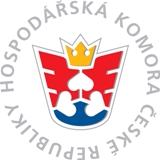 Z Á V A Z N Á   P Ř I H L Á Š K A  na podnikatelskou misi doprovázející náměstka ministra zahraničních věcí ČR Martina Tlapu do Japonska v termínu 3. – 9. 6. 2018Objednatel /firma/:   ………………………………………………………………………………………Sídlo (vč. PSČ):  …………………………………………………………………………………………………………………..Kontaktní osoba: …………………………………………………………………………………………………………………Telefon:    ………………………………………………		E-mail: …………………………………………………………..www stránky…………………………………………..     IČ: …………………………………………  DIČ: ………………………………….. Člen Hospodářské komory ČR*:   ANO    -    NE       Zálohu na účastnický poplatek ve výši 2.148,- EUR uhradím na účet HK ČR na základě zálohové faktury. Pokud nemůžete zálohu uhradit v EUR, vyznačte prosím v této přihlášce, že chcete hradit ekvivalent ve výši 53.900,-- Kč. Členové HK ČR mají 10 % slevu z účastnického poplatku.Cena zahrnuje zpáteční letenku komerční linkou (Praha-Tokio-Praha), 4 x ubytování se snídaní, podíl na místních transferech, podíl na cateringu, organizaci firemních jednání, službu pracovníků HK ČR po dobu mise a organizační náklady spojené s přípravou mise. HK ČR nezajišťuje pojištění! Níže podepsaný potvrzuje, že přihlašovaná společnost není ve sporu se státem, nemá vůči státu nevyrovnané závazky a jí vysílaný účastník mise není trestně stíhán. Nedílnou součást této přihlášky tvoří Všeobecné obchodní podmínky HK ČR pro poskytování služeb v souvislosti s pořádáním podnikatelských misí do zahraničí. Objednatel prohlašuje, že se s nimi seznámil, a že s nimi souhlasí. www.komora.cz/vopZástupci firem, kteří pobývají na místě nebo se na místo dopraví po vlastní ose, se mohou k misi připojit. V takovém případě připravíme individuální kalkulaci. Uzávěrka přihlášek je v pondělí 23. 4. 2018.V _______________	Dne	____________                          							          			          	 razítko a podpis zákonného zástupce firmy                                                                                                                            